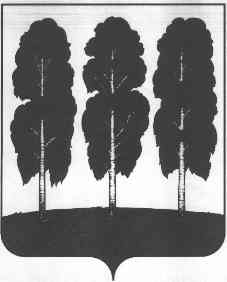 АДМИНИСТРАЦИЯ БЕРЕЗОВСКОГО РАЙОНАХАНТЫ-МАНСИЙСКОГО АВТОНОМНОГО ОКРУГА – ЮГРЫПОСТАНОВЛЕНИЕот  18.04.2024                                                                                                           № 322пгт. БерезовоО внесении изменений в постановление администрации Березовского района   от   14.11.2023 № 855 «О Порядках определения объема межбюджетных трансфертов бюджетам городских (сельских) поселений, входящих в состав Березовского района, предоставляемых из бюджета Березовского района в рамках муниципальной программы Березовского района «Жилищно-коммунальный комплекс в Березовском районе»В целях приведения муниципального правового акта администрации Березовского района в соответствие с действующем законодательством:	1. Внести в постановление администрации Березовского района от 14.11.2023 № 855 «О Порядках определения объема межбюджетных трансфертов бюджетам городских (сельских) поселений, входящих в состав Березовского района, предоставляемых из бюджета Березовского района в рамках муниципальной программы Березовского района «Жилищно-коммунальный комплекс в Березовском районе» следующие изменения:1.1 в преамбуле постановления слова «постановлением администрации Березовского района от 28.12.2021 № 1590» заменить словами «постановлением администрации Березовского района от 26.12.2023 № 999»;1.2. в приложении 1 к постановлению:1.2.1. в пункте 3 слова «постановлением администрации Березовского района от 28.12.2021 № 1590» заменить словами «постановлением администрации Березовского района от 26.12.2023 № 999»;1.2.2. в подпункте 7.2 пункта 7 слова «от 30.12.2021 № 635-п «О мерах по реализации государственной программы Ханты-Мансийского автономного округа - Югры «Развитие жилищно-коммунального комплекса и энергетики» заменить словами «от 29.12.2020 № 643-п «О мерах по реализации государственной программы Ханты-Мансийского автономного округа - Югры «Развитие жилищной сферы»;1.3. в приложении 2 к постановлению:1.3.1. в пункте 3 слова «постановлением администрации Березовского района от 28.12.2021 № 1590» заменить словами «постановлением администрации Березовского района от 26.12.2023 № 999»;1.3.2. в подпункте 7.2 пункта 7 слова «от 15.12.2022 № 673-п «О мерах по реализации государственной программы Ханты-Мансийского автономного округа - Югры «Пространственное развитие и формирование комфортной городской среды» заменить словами «от 29.12.2020 № 643-п «О мерах по реализации государственной программы Ханты-Мансийского автономного округа - Югры «Развитие жилищной сферы».	2. Разместить настоящее постановление на официальном веб-сайте органов местного самоуправления Березовского района.3. Настоящее постановление вступает в силу после его подписания и распространяется на правоотношения, возникшие с 01.01.2024.И.о. главы района                                                                                     Г.Г. Кудряшов